ΥΠΕΥΘΥΝΗ ΔΗΛΩΣΗ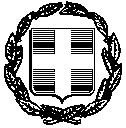 (άρθρο 8 Ν.1599/1986)Η ακρίβεια των στοιχείων που υποβάλλονται με αυτή τη δήλωση μπορεί να ελεγχθεί με βάση το αρχείο άλλων υπηρεσιών 
(άρθρο 8 παρ. 4 Ν. 1599/1986)Ημερομηνία …./…./2022Ο/Η Δηλών/ούσα(Ονοματεπώνυμο, υπογραφή)ΠΡΟΣ:ΠΡΟΣ:ΣΥΝΔΕΣΜΟ ΕΞΑΓΩΓΕΩΝ ΚΡΗΤΗΣΣΥΝΔΕΣΜΟ ΕΞΑΓΩΓΕΩΝ ΚΡΗΤΗΣΣΥΝΔΕΣΜΟ ΕΞΑΓΩΓΕΩΝ ΚΡΗΤΗΣΣΥΝΔΕΣΜΟ ΕΞΑΓΩΓΕΩΝ ΚΡΗΤΗΣΣΥΝΔΕΣΜΟ ΕΞΑΓΩΓΕΩΝ ΚΡΗΤΗΣΣΥΝΔΕΣΜΟ ΕΞΑΓΩΓΕΩΝ ΚΡΗΤΗΣΣΥΝΔΕΣΜΟ ΕΞΑΓΩΓΕΩΝ ΚΡΗΤΗΣΣΥΝΔΕΣΜΟ ΕΞΑΓΩΓΕΩΝ ΚΡΗΤΗΣΣΥΝΔΕΣΜΟ ΕΞΑΓΩΓΕΩΝ ΚΡΗΤΗΣΣΥΝΔΕΣΜΟ ΕΞΑΓΩΓΕΩΝ ΚΡΗΤΗΣΣΥΝΔΕΣΜΟ ΕΞΑΓΩΓΕΩΝ ΚΡΗΤΗΣΟΝΟΜΑ:ΟΝΟΜΑ:ΕΠΩΝΥΜΟ:ΟΝΟΜΑ ΚΑΙ ΕΠΩΝΥΜΟ ΠΑΤΕΡΑ:ΟΝΟΜΑ ΚΑΙ ΕΠΩΝΥΜΟ ΠΑΤΕΡΑ:ΟΝΟΜΑ ΚΑΙ ΕΠΩΝΥΜΟ ΠΑΤΕΡΑ:ΟΝΟΜΑ ΚΑΙ ΕΠΩΝΥΜΟ ΠΑΤΕΡΑ:ΟΝΟΜΑ ΚΑΙ ΕΠΩΝΥΜΟ ΜΗΤΕΡΑΣ:ΟΝΟΜΑ ΚΑΙ ΕΠΩΝΥΜΟ ΜΗΤΕΡΑΣ:ΟΝΟΜΑ ΚΑΙ ΕΠΩΝΥΜΟ ΜΗΤΕΡΑΣ:ΟΝΟΜΑ ΚΑΙ ΕΠΩΝΥΜΟ ΜΗΤΕΡΑΣ:ΗΜΕΡΟΜΗΝΙΑ ΓΕΝΝΗΣΗΣ:ΗΜΕΡΟΜΗΝΙΑ ΓΕΝΝΗΣΗΣ:ΗΜΕΡΟΜΗΝΙΑ ΓΕΝΝΗΣΗΣ:ΗΜΕΡΟΜΗΝΙΑ ΓΕΝΝΗΣΗΣ:ΤΟΠΟΣ ΓΕΝΝΗΣΗΣ:ΤΟΠΟΣ ΓΕΝΝΗΣΗΣ:ΤΟΠΟΣ ΓΕΝΝΗΣΗΣ:ΤΟΠΟΣ ΓΕΝΝΗΣΗΣ:ΑΡΙΘΜΟΣ ΔΕΛΤΙΟΥ ΤΑΥΤΟΤΗΤΑΣ:ΑΡΙΘΜΟΣ ΔΕΛΤΙΟΥ ΤΑΥΤΟΤΗΤΑΣ:ΑΡΙΘΜΟΣ ΔΕΛΤΙΟΥ ΤΑΥΤΟΤΗΤΑΣ:ΑΡΙΘΜΟΣ ΔΕΛΤΙΟΥ ΤΑΥΤΟΤΗΤΑΣ:ΤΗΛΕΦΩΝΟ:ΤΗΛΕΦΩΝΟ:ΤΟΠΟΣ ΚΑΤΟΙΚΙΑΣ:ΟΔΟΣ:ΑΡΙΘΜΟΣ:ΤΚ:ΑΡΙΘΜΟΣ ΤΗΛΕΟΜΟΙΟΤΥΠΟΥ (FAX):ΑΡΙΘΜΟΣ ΤΗΛΕΟΜΟΙΟΤΥΠΟΥ (FAX):ΑΡΙΘΜΟΣ ΤΗΛΕΟΜΟΙΟΤΥΠΟΥ (FAX):Δ/ΝΣΗ ΗΛ. ΤΑΧΥΔΡΟΜΕΙΟΥ (ΕMAIL):Δ/ΝΣΗ ΗΛ. ΤΑΧΥΔΡΟΜΕΙΟΥ (ΕMAIL):Δ/ΝΣΗ ΗΛ. ΤΑΧΥΔΡΟΜΕΙΟΥ (ΕMAIL):Με ατομική μου ευθύνη και γνωρίζοντας τις κυρώσεις, που προβλέπονται από τις διατάξεις της παρ. 6 του άρθρου 22 του Ν. 1599/1986, δηλώνω ότι:Συμμετέχω για πρώτη φορά σε επιδοτούμενο πρόγραμμα κατάρτισης Με ατομική μου ευθύνη και γνωρίζοντας τις κυρώσεις, που προβλέπονται από τις διατάξεις της παρ. 6 του άρθρου 22 του Ν. 1599/1986, δηλώνω ότι:Συμμετέχω για πρώτη φορά σε επιδοτούμενο πρόγραμμα κατάρτισης Με ατομική μου ευθύνη και γνωρίζοντας τις κυρώσεις, που προβλέπονται από τις διατάξεις της παρ. 6 του άρθρου 22 του Ν. 1599/1986, δηλώνω ότι:Συμμετέχω για πρώτη φορά σε επιδοτούμενο πρόγραμμα κατάρτισης Με ατομική μου ευθύνη και γνωρίζοντας τις κυρώσεις, που προβλέπονται από τις διατάξεις της παρ. 6 του άρθρου 22 του Ν. 1599/1986, δηλώνω ότι:Συμμετέχω για πρώτη φορά σε επιδοτούμενο πρόγραμμα κατάρτισης Με ατομική μου ευθύνη και γνωρίζοντας τις κυρώσεις, που προβλέπονται από τις διατάξεις της παρ. 6 του άρθρου 22 του Ν. 1599/1986, δηλώνω ότι:Συμμετέχω για πρώτη φορά σε επιδοτούμενο πρόγραμμα κατάρτισης Με ατομική μου ευθύνη και γνωρίζοντας τις κυρώσεις, που προβλέπονται από τις διατάξεις της παρ. 6 του άρθρου 22 του Ν. 1599/1986, δηλώνω ότι:Συμμετέχω για πρώτη φορά σε επιδοτούμενο πρόγραμμα κατάρτισης Με ατομική μου ευθύνη και γνωρίζοντας τις κυρώσεις, που προβλέπονται από τις διατάξεις της παρ. 6 του άρθρου 22 του Ν. 1599/1986, δηλώνω ότι:Συμμετέχω για πρώτη φορά σε επιδοτούμενο πρόγραμμα κατάρτισης Με ατομική μου ευθύνη και γνωρίζοντας τις κυρώσεις, που προβλέπονται από τις διατάξεις της παρ. 6 του άρθρου 22 του Ν. 1599/1986, δηλώνω ότι:Συμμετέχω για πρώτη φορά σε επιδοτούμενο πρόγραμμα κατάρτισης Με ατομική μου ευθύνη και γνωρίζοντας τις κυρώσεις, που προβλέπονται από τις διατάξεις της παρ. 6 του άρθρου 22 του Ν. 1599/1986, δηλώνω ότι:Συμμετέχω για πρώτη φορά σε επιδοτούμενο πρόγραμμα κατάρτισης Με ατομική μου ευθύνη και γνωρίζοντας τις κυρώσεις, που προβλέπονται από τις διατάξεις της παρ. 6 του άρθρου 22 του Ν. 1599/1986, δηλώνω ότι:Συμμετέχω για πρώτη φορά σε επιδοτούμενο πρόγραμμα κατάρτισης Με ατομική μου ευθύνη και γνωρίζοντας τις κυρώσεις, που προβλέπονται από τις διατάξεις της παρ. 6 του άρθρου 22 του Ν. 1599/1986, δηλώνω ότι:Συμμετέχω για πρώτη φορά σε επιδοτούμενο πρόγραμμα κατάρτισης Με ατομική μου ευθύνη και γνωρίζοντας τις κυρώσεις, που προβλέπονται από τις διατάξεις της παρ. 6 του άρθρου 22 του Ν. 1599/1986, δηλώνω ότι:Συμμετέχω για πρώτη φορά σε επιδοτούμενο πρόγραμμα κατάρτισης Με ατομική μου ευθύνη και γνωρίζοντας τις κυρώσεις, που προβλέπονται από τις διατάξεις της παρ. 6 του άρθρου 22 του Ν. 1599/1986, δηλώνω ότι:Συμμετέχω για πρώτη φορά σε επιδοτούμενο πρόγραμμα κατάρτισης 